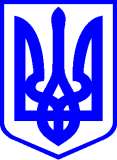 КИЇВСЬКА МІСЬКА РАДАII СЕСІЯ   ІХ СКЛИКАННЯРІШЕННЯ____________№_______________												ПРОЄКТПро статус борця за незалежність України у ХХ столітті на території міста КиєваВідповідно до статті 25 Закону України "Про місцеве самоврядування в Україні", з метою створення умов для реалізації положень статті 3 Закону України «Про правовий статус та вшанування пам’яті учасників боротьби за незалежність України у ХХ столітті» та враховуючи визначені засади державної політики щодо відновлення, збереження та вшанування національної пам'яті про боротьбу та борців за незалежність Київська міська рада ВИРІШИЛА:Затвердити Порядок надання статусу борця за незалежність України у XX столітті на території міста Києва, згідно з додатком.Київському міському голові затвердити склад Комісії у справах борців за незалежність України у ХХ столітті.Виконавчому органу Київської міської ради (Київській міській державній адміністрації):3.1. Здійснювати організаційне забезпечення роботи Комісії у справах борців за незалежність України у ХХ столітті.3.2. Привести свої акти у відповідність до цього рішення.4. Оприлюднити це рішення у спосіб, визначений чинним законодавством.5. Контроль за виконанням цього рішення покласти на постійну комісію Київської міської ради з питань місцевого самоврядування, регіональних та міжнародних зв’язків.Київський міський голова						Віталій КЛИЧКОПОДАННЯ:Постійна комісія Київської міської радиз питань місцевого самоврядування,регіональних та міжнародних зв’язківГолова комісії								Юлія ЯРМОЛЕНКОСекретар комісії								Ігор ХАЦЕВИЧПОГОДЖЕНО:В.о. начальника управлінняправового забезпечення діяльностіКиївської міської ради					Валентина ПОЛОЖИШНИК